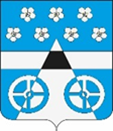 Российская ФедерацияСамарская областьмуниципальный район ВолжскийСОБРАНИЕ ПРЕДСТАВИТЕЛЕЙ СЕЛЬСКОГО ПОСЕЛЕНИЯ ЛопатиноВторого созываРЕШЕНИЕот  16 января  2020 года                  № 209				с. ЛопатиноО внесении изменений в Решение Собрания Представителей сельского поселения Лопатино от 25.11.2014г. № 138 « Об утверждении Положения о бюджетном устройстве и бюджетном процессе в сельском поселении Лопатино муниципального района Волжский Самарской области»В соответствии с Федеральным законом от 06.10.2003 № 131-ФЗ «Об общих принципах организации местного самоуправления в Российской Федерации», Бюджетным кодексом Российской Федерации, Уставом сельского  поселения  Лопатино муниципального района Волжский Самарской области, Собрание представителей  сельского  поселения  СпиридоновкаРЕШИЛО:1.	Внести  в  Положение о бюджетном устройстве и бюджетном процессе в    сельском   поселении   Лопатино муниципального района  Волжский Самарской области (Далее - Положение),     утвержденное     решением     Собрания представителей  сельского  поселения  Лопатино муниципального района  Волжский Самарской области  от 25.11.2014 № 138, следующие изменения- Раздел VI Муниципальный финансовой контроль читать в следующей редакции:«Раздел VI. МУНИЦИПАЛЬНЫЙ ФИНАНСОВЫЙ КОНТРОЛЬ Статья 21 Муниципальный финансовый контроль21.1. Муниципальный финансовый контроль осуществляется в целях обеспечения соблюдения положений правовых актов, регулирующих бюджетные правоотношения, правовых актов, обусловливающих публичные нормативные обязательства и обязательства по иным выплатам физическим лицам из бюджета, а также соблюдения условий муниципальных контрактов, договоров (соглашений) о предоставлении средств из бюджета.Муниципальный финансовый контроль подразделяется на внутренний, предварительный и последующий.21.2. Внутренний муниципальный финансовый контроль в сфере бюджетных правоотношений является контрольной деятельностью органов муниципального финансового контроля, являющихся органами (должностными лицами) администрации поселения. 21.3. Предварительный контроль осуществляется в целях предупреждения и пресечения бюджетных нарушений в процессе исполнения бюджета поселения.21.4. Последующий контроль осуществляется по результатам исполнения бюджета поселения в целях установления законности их исполнения, достоверности учета и отчетности.21.5 Объектами муниципального финансового контроля в поселении являются:- главный распорядитель, получатели бюджетных средств, главный администратор доходов бюджета поселения, главный администратор источников финансирования дефицита бюджета поселения;- финансовый орган поселения, бюджету которого предоставлены межбюджетные субсидии, субвенции, иные межбюджетные трансферты, имеющие целевое назначение, бюджетные кредиты;- государственные (муниципальные) учреждения;- государственные (муниципальные) унитарные предприятия.2. Настоящее решение вступает в силу с момента его опубликования.3. Контроль   за   исполнением   настоящего   решения   сельском   поселении   Лопатино муниципального района  Волжский Самарской области  возлагается на главного бухгалтера администрации сельского поселения Лопатино. Глава сельского поселения Лопатиномуниципального района ВолжскийСамарской области                                                       В.Л. ЖуковПредседатель Собрания Представителейсельского поселения Лопатиномуниципального района ВолжскийСамарской области                                                       А.И. Андреянов